【英语辩论】Debating in English一、基本信息课程代码：2025004课程学分：2.0面向专业：英语课程性质：系级选修课开课院系：外国语学院英语系使用教材：《高等学校英语拓展系列教程：英语辩论教程（语言应用类）》，Gary Rybold 编著，外语教学与研究出版社，2010        参考书目：1.	《立场：辩证思维训练》系列丛书，外语教学与研究出版社，20142.	《议会制辩论：架构与攻略》，樊启青著，浙江大学出版社，20133.	《辩论守则：澳亚辩论手册（中英文对照本）》，雷•德克鲁兹编, 汤萌译，广西师范大学出版社，2013课程网站网址：https://elearning.gench.edu.cn先修课程：【高级英语（1）2020038】；【英美文学选读（1）2020123】等二、课程简介《英语辩论》课程通过“教+练”的方法，训练学生在公众环境下，针对当下热议主题或事件，以英语为沟通语言，相互发表各自所代表的立场观点，完整阐述自己的看法、见解和主张，并可以有效地对对方观点进行反驳。“教”包括，教师在课堂上向学生讲解辩论的相关知识，诸如辩论技巧、辩论审题、构建有完整逻辑链的观点、进行有效质询等；“练”指学生实战练习，需要学生在模拟辩论赛中，利用自身知识储备，自主地、系统地、探究地进行辩论演练。课上注重“精讲多练”，运用激励机制和各种教学手段，营造宽松型、学生友好型的课堂氛围，构建以教师为主导、学生为主体、训练为主线的交互型教学模式。三、选课建议本课程适合英语专业二年级及以上学生，学生在上课前，需完成英语专业基础课程，具有较大的词汇量，较扎实的语法知识以及较强的政治立场甄别力和英语思辨能力。四、课程与专业毕业要求的关联性备注：LO=learning outcomes（学习成果）五、课程目标/课程预期学习成果六、课程内容第一章	Welcome to Debate第一节	Why Debate1．Development of Applied Skills2．Oral Communication3．Professionalism/ Work Ethic4．Teamwork/ Collaboration第二节	Development of Other Skills1．Critical Thinking2．Researching and Writing3．Listening and Note-taking4．Worldview5．Competence and Confidence第三节	Getting Started习题要点：	1．讨论：辩论可以训练什么 2．根据所提供辩题，选其中一个，从对立两边各准备 2 分钟演讲。重点难点：	理解辩论的意义及辩论的训练目标。教学要求：	要求学生理解辩论的意义及辩论的训练目标。第二章	Fundamentals of Debate第一节 Elements of a Debate1．Topic2．Debate Teams on Two Opposing Sides3．Judge第二节 Major Formats of Debate1．American Parliamentary Debate2．British Parliamentary Debate3．All-Asian （AA）Debate第三节 Speaker Duties1．Constructive Speeches2．Rebuttal Speeches第四节 Cross-examination Debate （Policy Debate）1．Preparation Time2．Speaker Duties习题要点：	1．列出各种辩论的优缺点 2．讨论英辩各职责的责任。重点难点：	掌握英辩各职责的责任。教学要求：	要求学生理解英辩各职责的责任。第三章 Critical Thinking in Debate第一节 Debate and Critical Thinking第二节 Developing Critical Thinking第三节 Critical Thinking Through the Paul-Elder Model1．Elements of Thinking2．Intellectual Standards of Thinking第四节 Argument Construction Through the Toulmin Model1．Claim2．Data3．Warrant习题要点：	1．阅读《经济学人》的文章，分析作者的写作技巧，并分析作者的论证逻辑以及思路。重点难点：	理解 Paul-Elder 模型及 Toulmin 模型。教学要求：	要求学生理解 Paul-Elder 模型及 Toulmin 模型。第四章 Developing Effective Pubic Speaking Skills第一节 Overcoming Nervousness第二节 Increasing Credibility第三节 Conveying Meaning in Your Communication1．Voice2．Bearing3．Body Control4．Gestures5．Eye Contact6．Facial Expressions习题要点：	1．阅读《经济学人》的文章，用平淡的语气读一遍，再用有声调的语气读一遍。进行对比分析。2．阅读《经济学人》的文章，加上手势和语气，直到你觉得你的意思很清晰地标明出来。重点难点：	掌握各种辩论技巧。教学要求：	要求学生掌握各种辩论技巧。第五章 Impromptu and Extemporaneous Speaking第一节 Impromptu Speaking Model第二节 Extemporaneous Speaking Model第三节 Practicing第四节 Assessment习题要点：	1．练习 1 分钟的即时演讲，注意分析和支持观点。2．阅读至少 5 篇相关主题的文章，找出文章中观点的证据，并寻找其他相关证据。重点难点：	掌握在即时演讲的用证据支撑观点的方法。教学要求：	要求学生在即时演讲的用证据支撑观点的方法。第六章 Listening and Flowing第一节 Flow Sheet第二节 Role of Rejoinder in Flow Sheet第三节 British Parliamentary Note-taking第四节 Shorthand and Abbreviations习题要点：	1．听 10 分钟讲座，练习记笔记。2．听 10 分钟辩论，练习记笔记。重点难点：	掌握听辩论记笔记的方法。教学要求：	要求学生设计自己熟悉的图形及记笔记的方法对即时演讲、辩论等内容进行笔记记录。第七章 Motions第一节 Differences in Motions of Different Formats第二节 Features of a Debatable Motion第三节 Types of Motions1．Proposition of Fact2．Proposition of Value3．Proposition of Policy习题要点：	1．为列出的 5 各议题列出辩论提纲。2．比较其他同学的大纲。3．选一个辩题，尝试进行辩论。重点难点：	理解不同辩题的意义和概念。教学要求：	要求学生理解不同辩题的意义和概念。第八章 Researching第一节 Types of Evidence1．Statistics2．Examples3．Testimonials/ Expert Opinions第二节 How to Present Evidence1．Direct Quotation2．Paraphrasing第三节 Where to Find Evidence第四节 How to File Evidence1．Brief Articles on the Same Topic2．File Evidence by Subject第五节 How to Test Evidence1．Source of the Evidence2．Timeliness of the Evidence3．Logic of the Evidence习题要点：	1．阅读《经济学人》的文章，找出作者是如何支持自己观点的。2．你同意文章中的观点还是反对，请列出你自己的证据。3．列出你最喜欢寻找资料的途径和网站。重点难点：	掌握寻找证据的方法和途径，并掌握如何使用证据支持自己的观点。教学要求：	要求学生掌握寻找证据的方法和途径，并掌握如何使用证据支持自己的观点。第九章 Propositional Case Development第一节 Case Development for Policy Motions1．Fiat2．Presumption3．Stock Issues第二节 Structure of the Case第三节 Case Development for Value Motions习题要点：	1．根据所选的政策性议题，并选取正方进行辩论。2．根据所选的价值性议题，并选取正方进行辩论。重点难点：	掌握完整发展正方论点的框架和步骤。教学要求：	要求学生掌握完整发展正方论点的框架和步骤。第十章 Oppositional Counter-case Development第一节 Counter-case Strategies for Policy Motions1．Disadvantages2．Feasibility3．Case Turn4．Counter-plan第二节 Counter-case Development for Value Motions1．Resolution Analysis2．Counter-case Contentions第三节 Challenging Definition or Topicality习题要点：	1．根据所选的政策性议题，并选取反方进行辩论。2．根据所选的价值性议题，选取反方进行辩论。重点难点：	掌握完整发展反方论点的框架和步骤。教学要求：	要求学生掌握完整发展反方论点的框架和步骤。第十一章 Refutation and Rejoinder第一节 Burden of Refutation第二节 Burden of Rejoinder第三节 Refutation Strategies1．Focus on Stock Issues2．Group Arguments3．Grant Arguments4．Number Arguments第四节 Standards of Refutation第五节 Presenting of Refutation第六节 Final Rebuttal Speeches习题要点：	1．找一篇社论，反对作者的观点。并陈述你的原因。2．观看一场辩论，指出立论和反驳的部分。判断哪边做的更好，并陈述理由。重点难点：	掌握找到反驳点的方法，并进行反驳。教学要求：	要求学生掌握找到反驳点的方法，并进行反驳。第十二章 Logical Fallacies第一节 PEM and Fallacies第二节 Toulmin Model and Fallacies1．Fallacies Involving Claim2．Fallacies Involving Data3．Fallacies Involving Warrant第三节 Using Fallacies During Refutation习题要点：	1．专门使用一各本子进行逻辑谬误的记录，寻找媒体、网络上出现的逻辑谬误，并在班机上分享。2．找一篇你不同意作者的观点的社论，找出逻辑谬误，进行批判。3．找出自己之前所作辩论的记录，找出自己的逻辑谬误。重点难点：	掌握不同类型的逻辑谬误，并掌握指出谬误的方法。教学要求：	要求学生掌握不同类型的逻辑谬误，并掌握指出谬误的方法。第十三章 Competing in Debate-过程：Before / During / After the Tournament测试要点：	1．进行一场英辩制辩论重点难点：	注重比赛程序和过程。测试要求：	1．学生需进行较专业的英语辩论，包括熟悉自己所在位置的职责、与自己的搭档以及自己同边的另组同学进行有效合作、在对方发言许可时间范围内进行有效的质询。2．正确分析辩题、论证逻辑清晰、语言正确，能根据对方及搭档的临场做出适时调整。七、课内实验名称及基本要求八、评价方式与成绩撰写人：            系主任审核签名：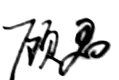 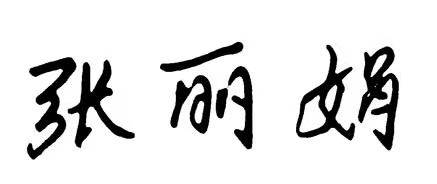 审核时间：2021年9月6日专业毕业要求关联LO11：理解他人的观点，尊重他人的价值观，能在不同场合用书面或口头形式进行有效沟通。LO21：学生能根据环境需要确定自己的学习目标，并主动地通过搜集信息、分析信息、讨论、实践、质疑、创造等方法来实现学习目标。LO31：掌握扎实的英语语言基础知识，培养扎实的语言基本功和听、说、读、写、译等语言应用能力。LO32：掌握英语语言学、文学等相关知识，具备文学欣赏与文本分析能力。LO33：了解中西文化差异和跨文化的理论知识，具备较强的跨文化沟通能力。LO34：掌握商务实践知识，具有较强的外贸实务操作能力。LO41：遵守纪律、守信守责；具有耐挫折、抗压力的能力。LO51：同群体保持良好的合作关系，做集体中的积极成员；善于从多个维度思考问题，利用自己的知识与实践来提出新设想。LO61：具备一定的信息素养，并能在工作中应用信息技术解决问题。LO71：愿意服务他人、服务企业、服务社会；为人热忱，富于爱心，懂得感恩（“感恩、回报、爱心”为我校校训内容之一）LO81：具有初步的第二外语表达沟通能力,有国际竞争与合作意识。序号课程预期学习成果课程目标（细化的预期学习成果）教与学方式评价方式1L0211对英语读物进行自主阅读的能力。教师指导下的课外自主阅读读书笔记1LO212能搜集、获取达到目标所需要的学习资源，实施学习计划、学习反思、持续改进，达到学习目标。课外进行自主学习，通过网络检索完成辩题问题的回答反思日志、课堂问答2L0332掌握东西方文化比较方法，辩证看待问题并形成自己的观点，能批判分析不同文化现象。具备辩题的话题思辨能力、观点表达能力以及分析辩驳能力等。课堂讲授，小组借助讲稿进行课堂辩论小组辩论3LO511通过与团队成员的合作，进行课堂讨论使用项目教学法进行课内外小组合作学习课内外讨论4LO711爱党爱国：了解祖国的优秀传统文化和革命历史，构建爱党爱国的理想信念。课堂讲授与互动交流练习随堂抽查4LO712助人为乐：富于爱心，懂得感恩，具备助人为乐的品质，在考察与探索中不偏不私，分享自己的学术堂授与互动交流练习经验与学术资源。课堂讲授与互动交流练习4LO713奉献社会：具有服务企业、服务社会的意愿和行为能力。课堂讲授与互动交流练习4LO714爱护环境：具有爱护环境的意识和与自然和谐相处的环保理念。课堂讲授与互动交流练习序号实验名称主要内容实验时数实验类型备注1小组口头汇报以小组为单位选择某一章节内容进行辩题的剖析，并进行课堂口头汇报6综合型2小组思维导图绘制以小组为单位就布置的特定辩题内容绘制反应该辩题双方立场等方面的思维导图6综合型3课堂学习反思课后撰写某章节辩论类型的课堂学习反思4综合型总评构成（1+X）评价方式占比1期末辩论55%X1口头汇报15%X2思维导图15%X3考勤、课堂表现15%